Сабақтың тақырыбы: Көшпенділердің музыка өнеріСабақтың тақырыбы: Көшпенділердің музыка өнеріСабақтың тақырыбы: Көшпенділердің музыка өнеріСабақтың тақырыбы: Көшпенділердің музыка өнеріМұғалімнің аты-жөні:Күні:    Мұғалімнің аты-жөні:Күні:    Мұғалімнің аты-жөні:Күні:    Мұғалімнің аты-жөні:Күні:    СЫНЫП:  7СЫНЫП:  7  Қатысқан оқушылар  саны:    Қатысқан оқушылар  саны:    Қатысқан оқушылар  саны:  Қатыспаған оқушылар саны: 0 Қатыспаған оқушылар саны: 0 Қатыспаған оқушылар саны: 0 Сабақ негізделген оқу мақсаттарыСабақ негізделген оқу мақсаттары7.ӘТН2.Сөйлеу тіліндегі интонация, кідіріс, логикалық екпіннің мәнін түсініп қолдану7.Ж1.Әртүрлі жанрдағы мәтіндерді жазу үшін құрылымын ескере отырып, күрделі  жоспар құру.7.ӘТН2.Сөйлеу тіліндегі интонация, кідіріс, логикалық екпіннің мәнін түсініп қолдану7.Ж1.Әртүрлі жанрдағы мәтіндерді жазу үшін құрылымын ескере отырып, күрделі  жоспар құру.7.ӘТН2.Сөйлеу тіліндегі интонация, кідіріс, логикалық екпіннің мәнін түсініп қолдану7.Ж1.Әртүрлі жанрдағы мәтіндерді жазу үшін құрылымын ескере отырып, күрделі  жоспар құру.7.ӘТН2.Сөйлеу тіліндегі интонация, кідіріс, логикалық екпіннің мәнін түсініп қолдану7.Ж1.Әртүрлі жанрдағы мәтіндерді жазу үшін құрылымын ескере отырып, күрделі  жоспар құру.7.ӘТН2.Сөйлеу тіліндегі интонация, кідіріс, логикалық екпіннің мәнін түсініп қолдану7.Ж1.Әртүрлі жанрдағы мәтіндерді жазу үшін құрылымын ескере отырып, күрделі  жоспар құру.7.ӘТН2.Сөйлеу тіліндегі интонация, кідіріс, логикалық екпіннің мәнін түсініп қолдану7.Ж1.Әртүрлі жанрдағы мәтіндерді жазу үшін құрылымын ескере отырып, күрделі  жоспар құру.Сабақ  нәтижесі:Сабақ  нәтижесі:Оқушылардың барлығы мынаны орындай алады: Оқулықта берілген және қосымша тапсырмаларды орындайды.  Жазба жұмыс жасайды. Сұраққа жауап береді. Оқушылардың көбісі мынаны орындай алады: Топтық жұмысты брлесе орындайды.Өз бетінше жұмыс жасайды. Сұраққа жауап береді. Қосымша үлестірме ресурстармен  жұмыс жасайды. 	Оқушылардың кейбіреуі мынаны орындай алады: Оқулықтан тыс берілген қосымша тапсырмалады орындайды, тақырып бойынша қосымша мәліметтер мен дәлелдер келтіре алады.Оқушылардың барлығы мынаны орындай алады: Оқулықта берілген және қосымша тапсырмаларды орындайды.  Жазба жұмыс жасайды. Сұраққа жауап береді. Оқушылардың көбісі мынаны орындай алады: Топтық жұмысты брлесе орындайды.Өз бетінше жұмыс жасайды. Сұраққа жауап береді. Қосымша үлестірме ресурстармен  жұмыс жасайды. 	Оқушылардың кейбіреуі мынаны орындай алады: Оқулықтан тыс берілген қосымша тапсырмалады орындайды, тақырып бойынша қосымша мәліметтер мен дәлелдер келтіре алады.Оқушылардың барлығы мынаны орындай алады: Оқулықта берілген және қосымша тапсырмаларды орындайды.  Жазба жұмыс жасайды. Сұраққа жауап береді. Оқушылардың көбісі мынаны орындай алады: Топтық жұмысты брлесе орындайды.Өз бетінше жұмыс жасайды. Сұраққа жауап береді. Қосымша үлестірме ресурстармен  жұмыс жасайды. 	Оқушылардың кейбіреуі мынаны орындай алады: Оқулықтан тыс берілген қосымша тапсырмалады орындайды, тақырып бойынша қосымша мәліметтер мен дәлелдер келтіре алады.Оқушылардың барлығы мынаны орындай алады: Оқулықта берілген және қосымша тапсырмаларды орындайды.  Жазба жұмыс жасайды. Сұраққа жауап береді. Оқушылардың көбісі мынаны орындай алады: Топтық жұмысты брлесе орындайды.Өз бетінше жұмыс жасайды. Сұраққа жауап береді. Қосымша үлестірме ресурстармен  жұмыс жасайды. 	Оқушылардың кейбіреуі мынаны орындай алады: Оқулықтан тыс берілген қосымша тапсырмалады орындайды, тақырып бойынша қосымша мәліметтер мен дәлелдер келтіре алады.Оқушылардың барлығы мынаны орындай алады: Оқулықта берілген және қосымша тапсырмаларды орындайды.  Жазба жұмыс жасайды. Сұраққа жауап береді. Оқушылардың көбісі мынаны орындай алады: Топтық жұмысты брлесе орындайды.Өз бетінше жұмыс жасайды. Сұраққа жауап береді. Қосымша үлестірме ресурстармен  жұмыс жасайды. 	Оқушылардың кейбіреуі мынаны орындай алады: Оқулықтан тыс берілген қосымша тапсырмалады орындайды, тақырып бойынша қосымша мәліметтер мен дәлелдер келтіре алады.Оқушылардың барлығы мынаны орындай алады: Оқулықта берілген және қосымша тапсырмаларды орындайды.  Жазба жұмыс жасайды. Сұраққа жауап береді. Оқушылардың көбісі мынаны орындай алады: Топтық жұмысты брлесе орындайды.Өз бетінше жұмыс жасайды. Сұраққа жауап береді. Қосымша үлестірме ресурстармен  жұмыс жасайды. 	Оқушылардың кейбіреуі мынаны орындай алады: Оқулықтан тыс берілген қосымша тапсырмалады орындайды, тақырып бойынша қосымша мәліметтер мен дәлелдер келтіре алады.Бағалау  критерийіБағалау  критерийіЖеке, жұптық, топтық тапсырмаларды орындай алады. Сабақ барысында  тыңдаушының назарын өзіне аудара алады.Жеке, жұптық, топтық тапсырмаларды орындай алады. Сабақ барысында  тыңдаушының назарын өзіне аудара алады.Жеке, жұптық, топтық тапсырмаларды орындай алады. Сабақ барысында  тыңдаушының назарын өзіне аудара алады.Жеке, жұптық, топтық тапсырмаларды орындай алады. Сабақ барысында  тыңдаушының назарын өзіне аудара алады.Жеке, жұптық, топтық тапсырмаларды орындай алады. Сабақ барысында  тыңдаушының назарын өзіне аудара алады.Жеке, жұптық, топтық тапсырмаларды орындай алады. Сабақ барысында  тыңдаушының назарын өзіне аудара алады.Тілдік құзіреттілікТілдік құзіреттілікСөйлеу тіліндегі интонация, кідіріс, логикалық екпінСөйлеу тіліндегі интонация, кідіріс, логикалық екпінСөйлеу тіліндегі интонация, кідіріс, логикалық екпінСөйлеу тіліндегі интонация, кідіріс, логикалық екпінСөйлеу тіліндегі интонация, кідіріс, логикалық екпінСөйлеу тіліндегі интонация, кідіріс, логикалық екпінРесурстарРесурстарОқулық, суреттер, топқа бөлуге арналған кеспе қағаздар  және  әртүрлі  заттар, топтық тапсырмалар, кері байланыс, стикер.Оқулық, суреттер, топқа бөлуге арналған кеспе қағаздар  және  әртүрлі  заттар, топтық тапсырмалар, кері байланыс, стикер.Оқулық, суреттер, топқа бөлуге арналған кеспе қағаздар  және  әртүрлі  заттар, топтық тапсырмалар, кері байланыс, стикер.Оқулық, суреттер, топқа бөлуге арналған кеспе қағаздар  және  әртүрлі  заттар, топтық тапсырмалар, кері байланыс, стикер.Оқулық, суреттер, топқа бөлуге арналған кеспе қағаздар  және  әртүрлі  заттар, топтық тапсырмалар, кері байланыс, стикер.Оқулық, суреттер, топқа бөлуге арналған кеспе қағаздар  және  әртүрлі  заттар, топтық тапсырмалар, кері байланыс, стикер.Әдіс-тәсілдерӘдіс-тәсілдерСұрақ-жауап, әңгімелеу, түсіндіру, ойын, көрнекілік. Рефлексия.Сұрақ-жауап, әңгімелеу, түсіндіру, ойын, көрнекілік. Рефлексия.Сұрақ-жауап, әңгімелеу, түсіндіру, ойын, көрнекілік. Рефлексия.Сұрақ-жауап, әңгімелеу, түсіндіру, ойын, көрнекілік. Рефлексия.Сұрақ-жауап, әңгімелеу, түсіндіру, ойын, көрнекілік. Рефлексия.Сұрақ-жауап, әңгімелеу, түсіндіру, ойын, көрнекілік. Рефлексия.Пәнаралық байланысПәнаралық байланысМузыка, қазақ тілі. Музыка, қазақ тілі. Музыка, қазақ тілі. Музыка, қазақ тілі. Музыка, қазақ тілі. Музыка, қазақ тілі. Алдыңғы оқуАлдыңғы оқуҚол өнер – зор өнерҚол өнер – зор өнерҚол өнер – зор өнерҚол өнер – зор өнерҚол өнер – зор өнерҚол өнер – зор өнерСабақтың жоспарыСабақтың жоспарыСабақтың жоспарыСабақтың жоспарыСабақтың жоспарыСабақтың жоспарыСабақтың жоспарыСабақтың жоспарыЖоспарланған уақытСабақ барысы :Сабақ барысы :Сабақ барысы :Сабақ барысы :Сабақ барысы :Сабақ барысы :Бағалау түрлеріБасталуы5  минутБағалау парақшасымен таныстыру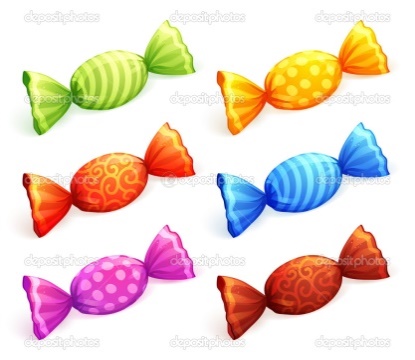 Топтарға бөлу. Себетпен конфет әкелу. Оқушыларға себеттен конфет алуларын сұраймын.Конфеттің түрлеріне қарай 3 топқа бөлініп отырады.1-топ «Сары кәмпиттер»2-топ «Көк кәмпиттер»3-топ «Қызыл  кәмпиттер»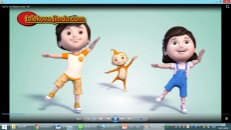 Психологиялық ахуал қалыптастыру: «Қызыл гүлім-ай» биБағалау парақшасымен таныстыруТоптарға бөлу. Себетпен конфет әкелу. Оқушыларға себеттен конфет алуларын сұраймын.Конфеттің түрлеріне қарай 3 топқа бөлініп отырады.1-топ «Сары кәмпиттер»2-топ «Көк кәмпиттер»3-топ «Қызыл  кәмпиттер»Психологиялық ахуал қалыптастыру: «Қызыл гүлім-ай» биБағалау парақшасымен таныстыруТоптарға бөлу. Себетпен конфет әкелу. Оқушыларға себеттен конфет алуларын сұраймын.Конфеттің түрлеріне қарай 3 топқа бөлініп отырады.1-топ «Сары кәмпиттер»2-топ «Көк кәмпиттер»3-топ «Қызыл  кәмпиттер»Психологиялық ахуал қалыптастыру: «Қызыл гүлім-ай» биБағалау парақшасымен таныстыруТоптарға бөлу. Себетпен конфет әкелу. Оқушыларға себеттен конфет алуларын сұраймын.Конфеттің түрлеріне қарай 3 топқа бөлініп отырады.1-топ «Сары кәмпиттер»2-топ «Көк кәмпиттер»3-топ «Қызыл  кәмпиттер»Психологиялық ахуал қалыптастыру: «Қызыл гүлім-ай» биБағалау парақшасымен таныстыруТоптарға бөлу. Себетпен конфет әкелу. Оқушыларға себеттен конфет алуларын сұраймын.Конфеттің түрлеріне қарай 3 топқа бөлініп отырады.1-топ «Сары кәмпиттер»2-топ «Көк кәмпиттер»3-топ «Қызыл  кәмпиттер»Психологиялық ахуал қалыптастыру: «Қызыл гүлім-ай» биБағалау парақшасымен таныстыруТоптарға бөлу. Себетпен конфет әкелу. Оқушыларға себеттен конфет алуларын сұраймын.Конфеттің түрлеріне қарай 3 топқа бөлініп отырады.1-топ «Сары кәмпиттер»2-топ «Көк кәмпиттер»3-топ «Қызыл  кәмпиттер»Психологиялық ахуал қалыптастыру: «Қызыл гүлім-ай» биТапсырманы орындаған әр балаға конфеттер беріп отырамын.Жаңа білім10 минутБілу және түсінуБерілген мәтіндерді балалар оқып алады. «Сақина салмақ ойыны»Балалар біз бүгін сақина салмақ ойынын ойнаймыз. Бұл ойынның бүгіінгі ерекшелігі кімнің   қолында сақина қалса менің сұрағыма жауап береді?Білу және түсінуБерілген мәтіндерді балалар оқып алады. «Сақина салмақ ойыны»Балалар біз бүгін сақина салмақ ойынын ойнаймыз. Бұл ойынның бүгіінгі ерекшелігі кімнің   қолында сақина қалса менің сұрағыма жауап береді?Білу және түсінуБерілген мәтіндерді балалар оқып алады. «Сақина салмақ ойыны»Балалар біз бүгін сақина салмақ ойынын ойнаймыз. Бұл ойынның бүгіінгі ерекшелігі кімнің   қолында сақина қалса менің сұрағыма жауап береді?Білу және түсінуБерілген мәтіндерді балалар оқып алады. «Сақина салмақ ойыны»Балалар біз бүгін сақина салмақ ойынын ойнаймыз. Бұл ойынның бүгіінгі ерекшелігі кімнің   қолында сақина қалса менің сұрағыма жауап береді?Білу және түсінуБерілген мәтіндерді балалар оқып алады. «Сақина салмақ ойыны»Балалар біз бүгін сақина салмақ ойынын ойнаймыз. Бұл ойынның бүгіінгі ерекшелігі кімнің   қолында сақина қалса менің сұрағыма жауап береді?Білу және түсінуБерілген мәтіндерді балалар оқып алады. «Сақина салмақ ойыны»Балалар біз бүгін сақина салмақ ойынын ойнаймыз. Бұл ойынның бүгіінгі ерекшелігі кімнің   қолында сақина қалса менің сұрағыма жауап береді?Оқулық,мәтіндер.Ортасы  10 минутҚолдану Ұлтымыздың бүкіл рухани игілігі 20 ғасырға дейін жазбасыз түрде дамып, ауыздан-ауызға, әкеден-балаға, ұстаздан - шәкіртке, өткеннен - болашаққа жеткізіліп отырған. Шаруашылықтың көшпенді және көшпенді емес түрі ұлттық аспаптардың, музыкалық дәстүрлердің ерекшеліктерін, қазақ қоғамының өмірі мен тұрмысының, сөздік және ақындық көркемөнердің біртұтастығын көрсетеді.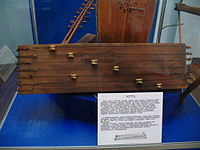 Алматы мұражайындағы жеті шекті жетіген аспабыМузыка өзінің алғашқы кезеңінде ескі көшпелі қоғамның қажеттілігінен туып, ірі діни және тұрмыстық салт-дәстүрлермен біртұтас дүниеге айналды. Қазақ этносының қалыптасу кезеңінде пайда болған ірі эпикалық баяндаулар – жыраулар орындауындағы жырлар әртүрлі дәстүрлермен байланысты болды.Халық жадында жүзден аса эпос сақталған, олар мың өлең жолынан тұрады, қыл қобызнемесе домбыра арқылы орындалған. Халық шығармашылығының сүйікті жанры, батырлық және лирикалық – тұрмыстық эпостар қатарында “Қобыланды”, “Алпамыс”, “Ер - Тарғын”, “Қамбар”, “Қыз-Жібек”, “Қозы - Көрпеш - Баян сұлу”, “Еңлік және Кебек” жырларын айтуға болады. Бұлар қазақ тарихына қатысты нақты оқиғаларды аңыз, мифологиялық түрде жеткізеді.Құрманғазыға ескерткіш, Алматы қаласыХалық музыка аспаптарының көне үлгісі ретінде кейін пайда болған күй де - өзінің бастапқы кезеңінде магиялық міндеттерді атқарған. Екі дәстүрдің – эпикалық және аспаптық дәстүрдің шығуы халық санасында атақты әулие – Қорқыт есімімен (бірінші жырау және шаман, “күй атасы” және қыл–қобызды жасаушы алғашқы шаман есімімен) байланысты. Қорқыт өзінің ұрпағына ұлы мұра – қобыздық күйлер - “Қорқыт”, “Желмая”, “Тарғыл тана”, “Елімай”, “Ұшардың ұлуы” сияқты және т. б. шығармалар қалдырды. Олардың бір бөлігі дыбысты беру сипатымен ерекшеленді және табиғаттың табиғи дауыстарын, өмір, өлім, тұрмыс туралы философиялық ойларды берген. Барлық шығармаларда, бір күйден екінші күйге көшкенде музыкалық әуендер бір немесе бірнеше рет қайталанады. Көк тәңіріне, рухтарға бағытталған бұл дыбыстар қобыз үнінде тірілгенде жаңа реңк алады. Домбыра мен сыбызғы аспаптарының даму тарихы да ғасырлар қойнауына кетеді. Домбыраның пайда болуы туралы мынадай археолгиялық қазбалар мәлімет береді: ежелгі қала Хорезмді қазғанда екі шекті аспапта ойнап тұрған музыканттардың терракотты бейнелері табылған. Ғалымдар екі мың жыл бұрын Хорезм қаласынан табылған екі шекті аспаптардың қазақ домбырасымен ұқсастығын және оның Қазақстан территориясында тұрған ертедегі көшпенділердің қолданған аспаптарының бірі деп бағалайды. Домбыра және сыбызғылық музыканың көне үлгілеріне құстар мен жануарлардың атауларымен күй – аңыздар жатады – “Аққу”, “Қаз”, “Нар”, “Ақсақ қыз”, “Ақсақ құлан” батып бара жатқан балалар мен аңдар туралы - “Жорға аю”, “Зарлау”, “Жетім қыз” және т. б. күй – аңыздар. ЖАҢА БІЛІМ ТУРАЛЫ ВИДЕО ТАМАШАЛАУТалдауЕкі түрлі түсініктеме күнделігі.Оқушылардан дәптердің бетін (не таратылып берген парақты) ортасынан вертикаль сызықпен бөлу сұралады. Мәтінді оқу барысында олар:Қолдану Ұлтымыздың бүкіл рухани игілігі 20 ғасырға дейін жазбасыз түрде дамып, ауыздан-ауызға, әкеден-балаға, ұстаздан - шәкіртке, өткеннен - болашаққа жеткізіліп отырған. Шаруашылықтың көшпенді және көшпенді емес түрі ұлттық аспаптардың, музыкалық дәстүрлердің ерекшеліктерін, қазақ қоғамының өмірі мен тұрмысының, сөздік және ақындық көркемөнердің біртұтастығын көрсетеді.Алматы мұражайындағы жеті шекті жетіген аспабыМузыка өзінің алғашқы кезеңінде ескі көшпелі қоғамның қажеттілігінен туып, ірі діни және тұрмыстық салт-дәстүрлермен біртұтас дүниеге айналды. Қазақ этносының қалыптасу кезеңінде пайда болған ірі эпикалық баяндаулар – жыраулар орындауындағы жырлар әртүрлі дәстүрлермен байланысты болды.Халық жадында жүзден аса эпос сақталған, олар мың өлең жолынан тұрады, қыл қобызнемесе домбыра арқылы орындалған. Халық шығармашылығының сүйікті жанры, батырлық және лирикалық – тұрмыстық эпостар қатарында “Қобыланды”, “Алпамыс”, “Ер - Тарғын”, “Қамбар”, “Қыз-Жібек”, “Қозы - Көрпеш - Баян сұлу”, “Еңлік және Кебек” жырларын айтуға болады. Бұлар қазақ тарихына қатысты нақты оқиғаларды аңыз, мифологиялық түрде жеткізеді.Құрманғазыға ескерткіш, Алматы қаласыХалық музыка аспаптарының көне үлгісі ретінде кейін пайда болған күй де - өзінің бастапқы кезеңінде магиялық міндеттерді атқарған. Екі дәстүрдің – эпикалық және аспаптық дәстүрдің шығуы халық санасында атақты әулие – Қорқыт есімімен (бірінші жырау және шаман, “күй атасы” және қыл–қобызды жасаушы алғашқы шаман есімімен) байланысты. Қорқыт өзінің ұрпағына ұлы мұра – қобыздық күйлер - “Қорқыт”, “Желмая”, “Тарғыл тана”, “Елімай”, “Ұшардың ұлуы” сияқты және т. б. шығармалар қалдырды. Олардың бір бөлігі дыбысты беру сипатымен ерекшеленді және табиғаттың табиғи дауыстарын, өмір, өлім, тұрмыс туралы философиялық ойларды берген. Барлық шығармаларда, бір күйден екінші күйге көшкенде музыкалық әуендер бір немесе бірнеше рет қайталанады. Көк тәңіріне, рухтарға бағытталған бұл дыбыстар қобыз үнінде тірілгенде жаңа реңк алады. Домбыра мен сыбызғы аспаптарының даму тарихы да ғасырлар қойнауына кетеді. Домбыраның пайда болуы туралы мынадай археолгиялық қазбалар мәлімет береді: ежелгі қала Хорезмді қазғанда екі шекті аспапта ойнап тұрған музыканттардың терракотты бейнелері табылған. Ғалымдар екі мың жыл бұрын Хорезм қаласынан табылған екі шекті аспаптардың қазақ домбырасымен ұқсастығын және оның Қазақстан территориясында тұрған ертедегі көшпенділердің қолданған аспаптарының бірі деп бағалайды. Домбыра және сыбызғылық музыканың көне үлгілеріне құстар мен жануарлардың атауларымен күй – аңыздар жатады – “Аққу”, “Қаз”, “Нар”, “Ақсақ қыз”, “Ақсақ құлан” батып бара жатқан балалар мен аңдар туралы - “Жорға аю”, “Зарлау”, “Жетім қыз” және т. б. күй – аңыздар. ЖАҢА БІЛІМ ТУРАЛЫ ВИДЕО ТАМАШАЛАУТалдауЕкі түрлі түсініктеме күнделігі.Оқушылардан дәптердің бетін (не таратылып берген парақты) ортасынан вертикаль сызықпен бөлу сұралады. Мәтінді оқу барысында олар:Қолдану Ұлтымыздың бүкіл рухани игілігі 20 ғасырға дейін жазбасыз түрде дамып, ауыздан-ауызға, әкеден-балаға, ұстаздан - шәкіртке, өткеннен - болашаққа жеткізіліп отырған. Шаруашылықтың көшпенді және көшпенді емес түрі ұлттық аспаптардың, музыкалық дәстүрлердің ерекшеліктерін, қазақ қоғамының өмірі мен тұрмысының, сөздік және ақындық көркемөнердің біртұтастығын көрсетеді.Алматы мұражайындағы жеті шекті жетіген аспабыМузыка өзінің алғашқы кезеңінде ескі көшпелі қоғамның қажеттілігінен туып, ірі діни және тұрмыстық салт-дәстүрлермен біртұтас дүниеге айналды. Қазақ этносының қалыптасу кезеңінде пайда болған ірі эпикалық баяндаулар – жыраулар орындауындағы жырлар әртүрлі дәстүрлермен байланысты болды.Халық жадында жүзден аса эпос сақталған, олар мың өлең жолынан тұрады, қыл қобызнемесе домбыра арқылы орындалған. Халық шығармашылығының сүйікті жанры, батырлық және лирикалық – тұрмыстық эпостар қатарында “Қобыланды”, “Алпамыс”, “Ер - Тарғын”, “Қамбар”, “Қыз-Жібек”, “Қозы - Көрпеш - Баян сұлу”, “Еңлік және Кебек” жырларын айтуға болады. Бұлар қазақ тарихына қатысты нақты оқиғаларды аңыз, мифологиялық түрде жеткізеді.Құрманғазыға ескерткіш, Алматы қаласыХалық музыка аспаптарының көне үлгісі ретінде кейін пайда болған күй де - өзінің бастапқы кезеңінде магиялық міндеттерді атқарған. Екі дәстүрдің – эпикалық және аспаптық дәстүрдің шығуы халық санасында атақты әулие – Қорқыт есімімен (бірінші жырау және шаман, “күй атасы” және қыл–қобызды жасаушы алғашқы шаман есімімен) байланысты. Қорқыт өзінің ұрпағына ұлы мұра – қобыздық күйлер - “Қорқыт”, “Желмая”, “Тарғыл тана”, “Елімай”, “Ұшардың ұлуы” сияқты және т. б. шығармалар қалдырды. Олардың бір бөлігі дыбысты беру сипатымен ерекшеленді және табиғаттың табиғи дауыстарын, өмір, өлім, тұрмыс туралы философиялық ойларды берген. Барлық шығармаларда, бір күйден екінші күйге көшкенде музыкалық әуендер бір немесе бірнеше рет қайталанады. Көк тәңіріне, рухтарға бағытталған бұл дыбыстар қобыз үнінде тірілгенде жаңа реңк алады. Домбыра мен сыбызғы аспаптарының даму тарихы да ғасырлар қойнауына кетеді. Домбыраның пайда болуы туралы мынадай археолгиялық қазбалар мәлімет береді: ежелгі қала Хорезмді қазғанда екі шекті аспапта ойнап тұрған музыканттардың терракотты бейнелері табылған. Ғалымдар екі мың жыл бұрын Хорезм қаласынан табылған екі шекті аспаптардың қазақ домбырасымен ұқсастығын және оның Қазақстан территориясында тұрған ертедегі көшпенділердің қолданған аспаптарының бірі деп бағалайды. Домбыра және сыбызғылық музыканың көне үлгілеріне құстар мен жануарлардың атауларымен күй – аңыздар жатады – “Аққу”, “Қаз”, “Нар”, “Ақсақ қыз”, “Ақсақ құлан” батып бара жатқан балалар мен аңдар туралы - “Жорға аю”, “Зарлау”, “Жетім қыз” және т. б. күй – аңыздар. ЖАҢА БІЛІМ ТУРАЛЫ ВИДЕО ТАМАШАЛАУТалдауЕкі түрлі түсініктеме күнделігі.Оқушылардан дәптердің бетін (не таратылып берген парақты) ортасынан вертикаль сызықпен бөлу сұралады. Мәтінді оқу барысында олар:Қолдану Ұлтымыздың бүкіл рухани игілігі 20 ғасырға дейін жазбасыз түрде дамып, ауыздан-ауызға, әкеден-балаға, ұстаздан - шәкіртке, өткеннен - болашаққа жеткізіліп отырған. Шаруашылықтың көшпенді және көшпенді емес түрі ұлттық аспаптардың, музыкалық дәстүрлердің ерекшеліктерін, қазақ қоғамының өмірі мен тұрмысының, сөздік және ақындық көркемөнердің біртұтастығын көрсетеді.Алматы мұражайындағы жеті шекті жетіген аспабыМузыка өзінің алғашқы кезеңінде ескі көшпелі қоғамның қажеттілігінен туып, ірі діни және тұрмыстық салт-дәстүрлермен біртұтас дүниеге айналды. Қазақ этносының қалыптасу кезеңінде пайда болған ірі эпикалық баяндаулар – жыраулар орындауындағы жырлар әртүрлі дәстүрлермен байланысты болды.Халық жадында жүзден аса эпос сақталған, олар мың өлең жолынан тұрады, қыл қобызнемесе домбыра арқылы орындалған. Халық шығармашылығының сүйікті жанры, батырлық және лирикалық – тұрмыстық эпостар қатарында “Қобыланды”, “Алпамыс”, “Ер - Тарғын”, “Қамбар”, “Қыз-Жібек”, “Қозы - Көрпеш - Баян сұлу”, “Еңлік және Кебек” жырларын айтуға болады. Бұлар қазақ тарихына қатысты нақты оқиғаларды аңыз, мифологиялық түрде жеткізеді.Құрманғазыға ескерткіш, Алматы қаласыХалық музыка аспаптарының көне үлгісі ретінде кейін пайда болған күй де - өзінің бастапқы кезеңінде магиялық міндеттерді атқарған. Екі дәстүрдің – эпикалық және аспаптық дәстүрдің шығуы халық санасында атақты әулие – Қорқыт есімімен (бірінші жырау және шаман, “күй атасы” және қыл–қобызды жасаушы алғашқы шаман есімімен) байланысты. Қорқыт өзінің ұрпағына ұлы мұра – қобыздық күйлер - “Қорқыт”, “Желмая”, “Тарғыл тана”, “Елімай”, “Ұшардың ұлуы” сияқты және т. б. шығармалар қалдырды. Олардың бір бөлігі дыбысты беру сипатымен ерекшеленді және табиғаттың табиғи дауыстарын, өмір, өлім, тұрмыс туралы философиялық ойларды берген. Барлық шығармаларда, бір күйден екінші күйге көшкенде музыкалық әуендер бір немесе бірнеше рет қайталанады. Көк тәңіріне, рухтарға бағытталған бұл дыбыстар қобыз үнінде тірілгенде жаңа реңк алады. Домбыра мен сыбызғы аспаптарының даму тарихы да ғасырлар қойнауына кетеді. Домбыраның пайда болуы туралы мынадай археолгиялық қазбалар мәлімет береді: ежелгі қала Хорезмді қазғанда екі шекті аспапта ойнап тұрған музыканттардың терракотты бейнелері табылған. Ғалымдар екі мың жыл бұрын Хорезм қаласынан табылған екі шекті аспаптардың қазақ домбырасымен ұқсастығын және оның Қазақстан территориясында тұрған ертедегі көшпенділердің қолданған аспаптарының бірі деп бағалайды. Домбыра және сыбызғылық музыканың көне үлгілеріне құстар мен жануарлардың атауларымен күй – аңыздар жатады – “Аққу”, “Қаз”, “Нар”, “Ақсақ қыз”, “Ақсақ құлан” батып бара жатқан балалар мен аңдар туралы - “Жорға аю”, “Зарлау”, “Жетім қыз” және т. б. күй – аңыздар. ЖАҢА БІЛІМ ТУРАЛЫ ВИДЕО ТАМАШАЛАУТалдауЕкі түрлі түсініктеме күнделігі.Оқушылардан дәптердің бетін (не таратылып берген парақты) ортасынан вертикаль сызықпен бөлу сұралады. Мәтінді оқу барысында олар:Қолдану Ұлтымыздың бүкіл рухани игілігі 20 ғасырға дейін жазбасыз түрде дамып, ауыздан-ауызға, әкеден-балаға, ұстаздан - шәкіртке, өткеннен - болашаққа жеткізіліп отырған. Шаруашылықтың көшпенді және көшпенді емес түрі ұлттық аспаптардың, музыкалық дәстүрлердің ерекшеліктерін, қазақ қоғамының өмірі мен тұрмысының, сөздік және ақындық көркемөнердің біртұтастығын көрсетеді.Алматы мұражайындағы жеті шекті жетіген аспабыМузыка өзінің алғашқы кезеңінде ескі көшпелі қоғамның қажеттілігінен туып, ірі діни және тұрмыстық салт-дәстүрлермен біртұтас дүниеге айналды. Қазақ этносының қалыптасу кезеңінде пайда болған ірі эпикалық баяндаулар – жыраулар орындауындағы жырлар әртүрлі дәстүрлермен байланысты болды.Халық жадында жүзден аса эпос сақталған, олар мың өлең жолынан тұрады, қыл қобызнемесе домбыра арқылы орындалған. Халық шығармашылығының сүйікті жанры, батырлық және лирикалық – тұрмыстық эпостар қатарында “Қобыланды”, “Алпамыс”, “Ер - Тарғын”, “Қамбар”, “Қыз-Жібек”, “Қозы - Көрпеш - Баян сұлу”, “Еңлік және Кебек” жырларын айтуға болады. Бұлар қазақ тарихына қатысты нақты оқиғаларды аңыз, мифологиялық түрде жеткізеді.Құрманғазыға ескерткіш, Алматы қаласыХалық музыка аспаптарының көне үлгісі ретінде кейін пайда болған күй де - өзінің бастапқы кезеңінде магиялық міндеттерді атқарған. Екі дәстүрдің – эпикалық және аспаптық дәстүрдің шығуы халық санасында атақты әулие – Қорқыт есімімен (бірінші жырау және шаман, “күй атасы” және қыл–қобызды жасаушы алғашқы шаман есімімен) байланысты. Қорқыт өзінің ұрпағына ұлы мұра – қобыздық күйлер - “Қорқыт”, “Желмая”, “Тарғыл тана”, “Елімай”, “Ұшардың ұлуы” сияқты және т. б. шығармалар қалдырды. Олардың бір бөлігі дыбысты беру сипатымен ерекшеленді және табиғаттың табиғи дауыстарын, өмір, өлім, тұрмыс туралы философиялық ойларды берген. Барлық шығармаларда, бір күйден екінші күйге көшкенде музыкалық әуендер бір немесе бірнеше рет қайталанады. Көк тәңіріне, рухтарға бағытталған бұл дыбыстар қобыз үнінде тірілгенде жаңа реңк алады. Домбыра мен сыбызғы аспаптарының даму тарихы да ғасырлар қойнауына кетеді. Домбыраның пайда болуы туралы мынадай археолгиялық қазбалар мәлімет береді: ежелгі қала Хорезмді қазғанда екі шекті аспапта ойнап тұрған музыканттардың терракотты бейнелері табылған. Ғалымдар екі мың жыл бұрын Хорезм қаласынан табылған екі шекті аспаптардың қазақ домбырасымен ұқсастығын және оның Қазақстан территориясында тұрған ертедегі көшпенділердің қолданған аспаптарының бірі деп бағалайды. Домбыра және сыбызғылық музыканың көне үлгілеріне құстар мен жануарлардың атауларымен күй – аңыздар жатады – “Аққу”, “Қаз”, “Нар”, “Ақсақ қыз”, “Ақсақ құлан” батып бара жатқан балалар мен аңдар туралы - “Жорға аю”, “Зарлау”, “Жетім қыз” және т. б. күй – аңыздар. ЖАҢА БІЛІМ ТУРАЛЫ ВИДЕО ТАМАШАЛАУТалдауЕкі түрлі түсініктеме күнделігі.Оқушылардан дәптердің бетін (не таратылып берген парақты) ортасынан вертикаль сызықпен бөлу сұралады. Мәтінді оқу барысында олар:Қолдану Ұлтымыздың бүкіл рухани игілігі 20 ғасырға дейін жазбасыз түрде дамып, ауыздан-ауызға, әкеден-балаға, ұстаздан - шәкіртке, өткеннен - болашаққа жеткізіліп отырған. Шаруашылықтың көшпенді және көшпенді емес түрі ұлттық аспаптардың, музыкалық дәстүрлердің ерекшеліктерін, қазақ қоғамының өмірі мен тұрмысының, сөздік және ақындық көркемөнердің біртұтастығын көрсетеді.Алматы мұражайындағы жеті шекті жетіген аспабыМузыка өзінің алғашқы кезеңінде ескі көшпелі қоғамның қажеттілігінен туып, ірі діни және тұрмыстық салт-дәстүрлермен біртұтас дүниеге айналды. Қазақ этносының қалыптасу кезеңінде пайда болған ірі эпикалық баяндаулар – жыраулар орындауындағы жырлар әртүрлі дәстүрлермен байланысты болды.Халық жадында жүзден аса эпос сақталған, олар мың өлең жолынан тұрады, қыл қобызнемесе домбыра арқылы орындалған. Халық шығармашылығының сүйікті жанры, батырлық және лирикалық – тұрмыстық эпостар қатарында “Қобыланды”, “Алпамыс”, “Ер - Тарғын”, “Қамбар”, “Қыз-Жібек”, “Қозы - Көрпеш - Баян сұлу”, “Еңлік және Кебек” жырларын айтуға болады. Бұлар қазақ тарихына қатысты нақты оқиғаларды аңыз, мифологиялық түрде жеткізеді.Құрманғазыға ескерткіш, Алматы қаласыХалық музыка аспаптарының көне үлгісі ретінде кейін пайда болған күй де - өзінің бастапқы кезеңінде магиялық міндеттерді атқарған. Екі дәстүрдің – эпикалық және аспаптық дәстүрдің шығуы халық санасында атақты әулие – Қорқыт есімімен (бірінші жырау және шаман, “күй атасы” және қыл–қобызды жасаушы алғашқы шаман есімімен) байланысты. Қорқыт өзінің ұрпағына ұлы мұра – қобыздық күйлер - “Қорқыт”, “Желмая”, “Тарғыл тана”, “Елімай”, “Ұшардың ұлуы” сияқты және т. б. шығармалар қалдырды. Олардың бір бөлігі дыбысты беру сипатымен ерекшеленді және табиғаттың табиғи дауыстарын, өмір, өлім, тұрмыс туралы философиялық ойларды берген. Барлық шығармаларда, бір күйден екінші күйге көшкенде музыкалық әуендер бір немесе бірнеше рет қайталанады. Көк тәңіріне, рухтарға бағытталған бұл дыбыстар қобыз үнінде тірілгенде жаңа реңк алады. Домбыра мен сыбызғы аспаптарының даму тарихы да ғасырлар қойнауына кетеді. Домбыраның пайда болуы туралы мынадай археолгиялық қазбалар мәлімет береді: ежелгі қала Хорезмді қазғанда екі шекті аспапта ойнап тұрған музыканттардың терракотты бейнелері табылған. Ғалымдар екі мың жыл бұрын Хорезм қаласынан табылған екі шекті аспаптардың қазақ домбырасымен ұқсастығын және оның Қазақстан территориясында тұрған ертедегі көшпенділердің қолданған аспаптарының бірі деп бағалайды. Домбыра және сыбызғылық музыканың көне үлгілеріне құстар мен жануарлардың атауларымен күй – аңыздар жатады – “Аққу”, “Қаз”, “Нар”, “Ақсақ қыз”, “Ақсақ құлан” батып бара жатқан балалар мен аңдар туралы - “Жорға аю”, “Зарлау”, “Жетім қыз” және т. б. күй – аңыздар. ЖАҢА БІЛІМ ТУРАЛЫ ВИДЕО ТАМАШАЛАУТалдауЕкі түрлі түсініктеме күнделігі.Оқушылардан дәптердің бетін (не таратылып берген парақты) ортасынан вертикаль сызықпен бөлу сұралады. Мәтінді оқу барысында олар:Оқулық,қабырғаға ілінген  ватмандар, түрлі-түсті маркерлерСергіту сәті2 минут«Қыдырып қайтайық!» би билеу«Қыдырып қайтайық!» би билеу«Қыдырып қайтайық!» би билеу«Қыдырып қайтайық!» би билеу«Қыдырып қайтайық!» би билеу«Қыдырып қайтайық!» би билеуОқушылар би билеп сергіп қалады.Аяқталуы Сабақты бекіту10 минутБББ кестесіБББ кестесіБББ кестесіБББ кестесіБББ кестесіБББ кестесіБағалау 5 минутКері байланыс3 минут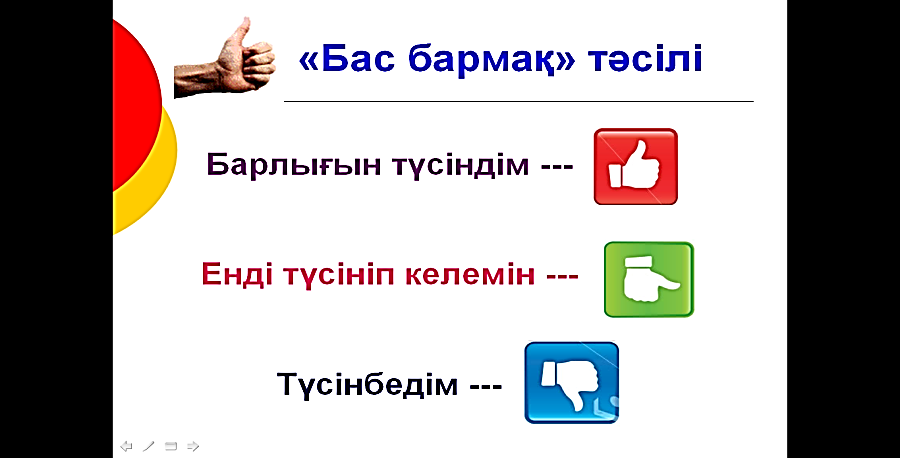 Кері байланыс кемесіҚосымша ақпаратҚосымша ақпаратҚосымша ақпаратҚосымша ақпаратҚосымша ақпаратҚосымша ақпаратҚосымша ақпаратҚосымша ақпаратСаралау – Сіз қосымшакөмек көрсетуді қалайжоспарлайсыз? Сізқабілеті жоғарыоқушыларға тапсырманыкүрделендіруді қалайжоспарлайсыз?Саралау – Сіз қосымшакөмек көрсетуді қалайжоспарлайсыз? Сізқабілеті жоғарыоқушыларға тапсырманыкүрделендіруді қалайжоспарлайсыз?Саралау – Сіз қосымшакөмек көрсетуді қалайжоспарлайсыз? Сізқабілеті жоғарыоқушыларға тапсырманыкүрделендіруді қалайжоспарлайсыз?Бағалау - Оқушылардыңүйренгенін тексерудіқалай жоспарлайсыз?Бағалау - Оқушылардыңүйренгенін тексерудіқалай жоспарлайсыз?Бағалау - Оқушылардыңүйренгенін тексерудіқалай жоспарлайсыз?Пəнаралық байланысҚауіпсіздік жəне еңбектіқорғау ережелеріАКТ-мен байланысҚұндылықтардағыбайланысПəнаралық байланысҚауіпсіздік жəне еңбектіқорғау ережелеріАКТ-мен байланысҚұндылықтардағыбайланысРефлексияСабақ / оқумақсаттарышынайы ма?Бүгін оқушыларне білді?Сыныптағы ахуалқандай болды?Мен жоспарлағансаралау шараларытиімді болды ма?Мен берілгенуақыт ішіндеүлгердім бе? Менөз жоспарымақандай түзетулеренгіздім жəненеліктен?РефлексияСабақ / оқумақсаттарышынайы ма?Бүгін оқушыларне білді?Сыныптағы ахуалқандай болды?Мен жоспарлағансаралау шараларытиімді болды ма?Мен берілгенуақыт ішіндеүлгердім бе? Менөз жоспарымақандай түзетулеренгіздім жəненеліктен?РефлексияСабақ / оқумақсаттарышынайы ма?Бүгін оқушыларне білді?Сыныптағы ахуалқандай болды?Мен жоспарлағансаралау шараларытиімді болды ма?Мен берілгенуақыт ішіндеүлгердім бе? Менөз жоспарымақандай түзетулеренгіздім жəненеліктен?Төмендегі бос ұяшыққа сабақ туралы өз пікіріңізді жазыңыз.Сол ұяшықтағы Сіздің сабағыңыздың тақырыбына сəйкескелетін сұрақтарға жауап беріңіз.Төмендегі бос ұяшыққа сабақ туралы өз пікіріңізді жазыңыз.Сол ұяшықтағы Сіздің сабағыңыздың тақырыбына сəйкескелетін сұрақтарға жауап беріңіз.Төмендегі бос ұяшыққа сабақ туралы өз пікіріңізді жазыңыз.Сол ұяшықтағы Сіздің сабағыңыздың тақырыбына сəйкескелетін сұрақтарға жауап беріңіз.Төмендегі бос ұяшыққа сабақ туралы өз пікіріңізді жазыңыз.Сол ұяшықтағы Сіздің сабағыңыздың тақырыбына сəйкескелетін сұрақтарға жауап беріңіз.Төмендегі бос ұяшыққа сабақ туралы өз пікіріңізді жазыңыз.Сол ұяшықтағы Сіздің сабағыңыздың тақырыбына сəйкескелетін сұрақтарға жауап беріңіз.Қорытынды бағамдауҚандай екі нəрсе табысты болды (оқытуды да, оқуды да ескеріңіз)?1:2:Қандай екі нəрсе сабақты жақсарта алды (оқытуды да, оқуды да ескеріңіз)?1:2:Сабақ барысында мен сынып немесе жекелеген оқушылар туралы менің келесі сабағымдыжетілдіруге көмектесетін не білдім?Қорытынды бағамдауҚандай екі нəрсе табысты болды (оқытуды да, оқуды да ескеріңіз)?1:2:Қандай екі нəрсе сабақты жақсарта алды (оқытуды да, оқуды да ескеріңіз)?1:2:Сабақ барысында мен сынып немесе жекелеген оқушылар туралы менің келесі сабағымдыжетілдіруге көмектесетін не білдім?Қорытынды бағамдауҚандай екі нəрсе табысты болды (оқытуды да, оқуды да ескеріңіз)?1:2:Қандай екі нəрсе сабақты жақсарта алды (оқытуды да, оқуды да ескеріңіз)?1:2:Сабақ барысында мен сынып немесе жекелеген оқушылар туралы менің келесі сабағымдыжетілдіруге көмектесетін не білдім?Қорытынды бағамдауҚандай екі нəрсе табысты болды (оқытуды да, оқуды да ескеріңіз)?1:2:Қандай екі нəрсе сабақты жақсарта алды (оқытуды да, оқуды да ескеріңіз)?1:2:Сабақ барысында мен сынып немесе жекелеген оқушылар туралы менің келесі сабағымдыжетілдіруге көмектесетін не білдім?Қорытынды бағамдауҚандай екі нəрсе табысты болды (оқытуды да, оқуды да ескеріңіз)?1:2:Қандай екі нəрсе сабақты жақсарта алды (оқытуды да, оқуды да ескеріңіз)?1:2:Сабақ барысында мен сынып немесе жекелеген оқушылар туралы менің келесі сабағымдыжетілдіруге көмектесетін не білдім?Қорытынды бағамдауҚандай екі нəрсе табысты болды (оқытуды да, оқуды да ескеріңіз)?1:2:Қандай екі нəрсе сабақты жақсарта алды (оқытуды да, оқуды да ескеріңіз)?1:2:Сабақ барысында мен сынып немесе жекелеген оқушылар туралы менің келесі сабағымдыжетілдіруге көмектесетін не білдім?Қорытынды бағамдауҚандай екі нəрсе табысты болды (оқытуды да, оқуды да ескеріңіз)?1:2:Қандай екі нəрсе сабақты жақсарта алды (оқытуды да, оқуды да ескеріңіз)?1:2:Сабақ барысында мен сынып немесе жекелеген оқушылар туралы менің келесі сабағымдыжетілдіруге көмектесетін не білдім?Қорытынды бағамдауҚандай екі нəрсе табысты болды (оқытуды да, оқуды да ескеріңіз)?1:2:Қандай екі нəрсе сабақты жақсарта алды (оқытуды да, оқуды да ескеріңіз)?1:2:Сабақ барысында мен сынып немесе жекелеген оқушылар туралы менің келесі сабағымдыжетілдіруге көмектесетін не білдім?